UNIVERSIDADE FEDERAL DA PARAÍBA |UFPB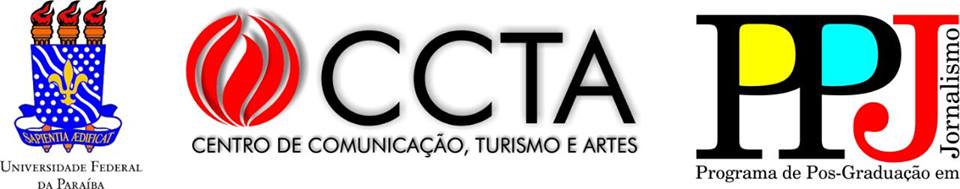 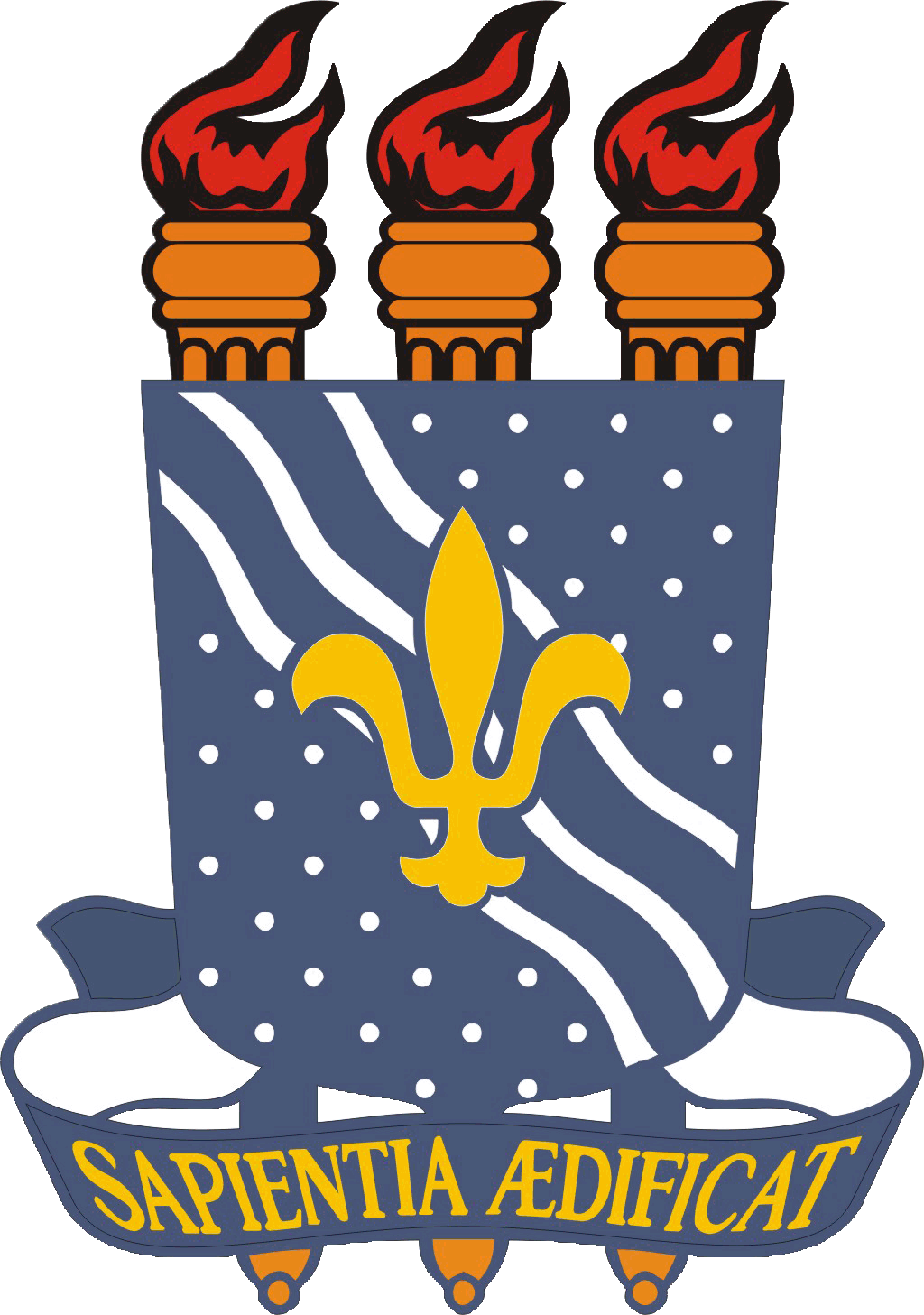 CENTRO DE COMUNICAÇÃO, TURISMO E ARTES | CCTAMESTRADO PROFISSIONAL EM JORNALISMO | PPJREQUERIMENTO	Eu, _____________________________________, matrícula ___________, tendo sido aprovado (a) na apresentação da dissertação intitulada: “___________”, no dia ___ de _______de 20___, pelo Programa de Pós-Graduação em Jornalismo, nível mestrado, venho requerer a V. Sa. as providências cabíveis para a emissão do respectivo diploma de Mestre em Jornalismo.João Pessoa, ____ de __________ de 20____.________________________________Mestrando (a)